Publicado en Málaga el 24/10/2023 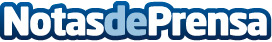 Arganour reúne a las influencers más top para celebrar su aniversario en Hard Rock Hotel MarbellaDe Pintavalos a Claudieta: todas las influencers que no se han perdido el 10º aniversario de la marca nº1 en cosmética naturalDatos de contacto:Cristina García RomeroArganour/ content manager669 54 90 21Nota de prensa publicada en: https://www.notasdeprensa.es/arganour-reune-a-las-influencers-mas-top-para Categorias: Nacional Marketing Eventos E-Commerce Belleza http://www.notasdeprensa.es